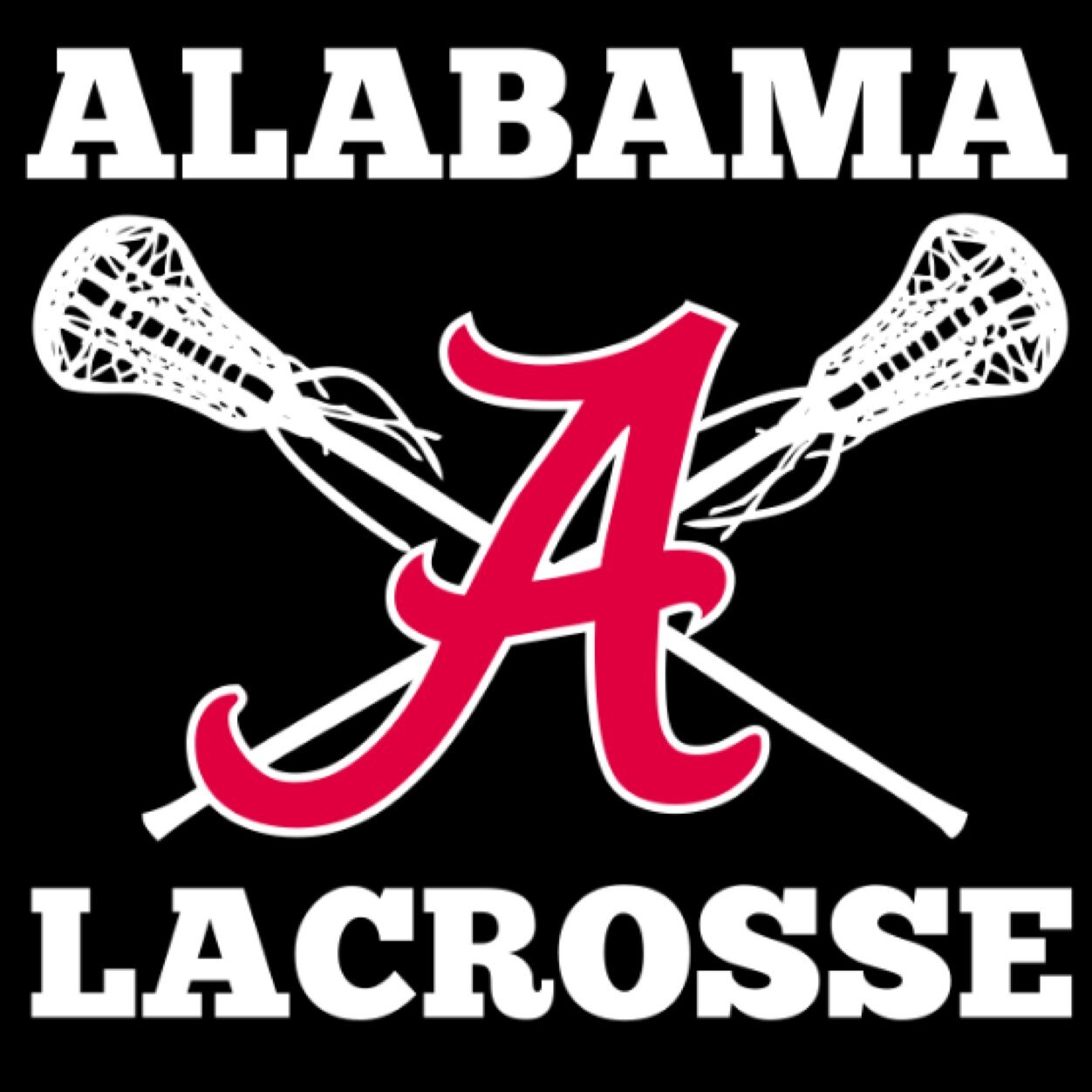 *Required Additional Comments: